Основы управления версиями 1.0Публичная рабочая версия от 19 октября 2011 годаАвторское право © 2011 XBRL International Inc., все права защищены.Данное издение:<http://www.xbrl.org/WGN/versioning-primer/PWD-2011-10-19/versioning-primer-WGN-PWD-2011-10-19.html>Редакторы:Роланд Гоммес (Roland Hommes), Rhocon <roland@rhocon.nl> Герм Фишер (Herm Fischer), Mark V Systems <fischer@markv.com> Пол Уоррен (Paul Warren), CoreFiling <pdw@corefiling.com> Авторы:Ян Стокс-Риз (Ian Stokes-Rees), CoreFiling <ijs@corefiling.com> Хайко Филипп (Haiko Philipp), IFRS Foundation <hphilipp@ifrs.org> Хью Уоллис (Hugh Wallis), Standard Dimensions <hugh@standarddimensions.com> Джефф Шутрим (Geoff Shuetrim), Galexy <geoff@galexy.net> Игнасио Гернандез-Рос (Ignacio Hernández-Ros), Reporting Estandar S.L. <ignacio@hernandez-ros.com> Уорвик Фостер (Warwick Foster), SBR Australia <warwick.foster@ato.gov.au> СтатусНастоящая публичная рабочая версия не ограничена в обращении. Этот документ может быть заменен другими документами. Получатели могут предоставлять комментарии через versioning-feedback@xbrl.org, а также отправлять уведомления о патентных правах, о которых им известно, и предоставлять подтверждающую документацию. Краткое содержаниеНастоящие «Основы управления версиями» представляют собой ненормативное введение в спецификацию управления версиями XBRL и их моделями расширения. Настоящие «Основы управления версиями» разработаны для ознакомления перспективных пользователей с базовой терминологией, структурой, использованием и ограничениями, применимыми в отношении управления версиями XBRL, как механизма документального описания различий между двумя таксономиями, возникающими, как правило, в результате обновления версий. Основные концепты – присвоение, действия и события – поясняются с приведением примеров XML.Содержание1 Введение
2 Необходимые знания
3 Модульная структура
4 Технические и семантические различия
5 Основные концепты
6 Примеры
6.1 Изменения в законодательстве, требующие изменения пространства имени и  имени концепта
6.2 Различные способы применения Концепта Удалить 
6.3 Изменение размерного представления набора концептов
7 ОграниченияПриложенияA Ссылки
В Статус интеллектуальной собственности (ненормативный раздел)
С Список благодарностей от коллектива авторов (ненормативный раздел)
D История создания документа (ненормативный раздел)
E Корректировочный лист, включенный в настоящий документРисунки1 Изменения, которые документально фиксирует каждый модуль 
2 Изменения в законодательстве, требующие изменения пространства имени и  изменения имени концепта
3 Техническое изменение размерного представления набора концептовПримеры1 Пример отчета о версиях
2 База ссылок для примера отчета о версиях
3 Пример предыдущей таксономии
4 Пример новой таксономии1 ВведениеXBRL [XBRL 2.1] позволяет зафиксировать структурированные мета-данные для конкретного сценария отчетности в форме таксономии XBRL. Таксономии редко бывают статическими объектами, поэтому их необходимо периодически обновлять по целому ряду причин, в том числе, в связи с изменением бизнес-требований, составляющих их основу (например, изменение стандарта бухгалтерского учета), изменением технического проекта таксономии или просто в связи с исправлением ошибок. При выпуске новой версии таксономии, это оказывает влияние на всех пользователей таксономии,  в том числе:на разработчиков отчетной документации и разработчиков программного обеспечения по созданию отчетов;на разработчиков таксономий, которые расширяют рассматриваемую таксономию, а также на разработчиков программного обеспечения для создания расширений таксономий; а такжена потребителей отчетной документации, которые хотят иметь возможность сравнить отчетную документацию, подготовленную на основании различных версий таксономии.Спецификация управления версиями XBRL определяет синтаксис XML для Отчета о версиях, который разрабатывается для того, чтобы позволить разработчикам таксономии обмениваться информацией об изменениях в двух версиях таксономии в структурированном формате, который позволит максимально снизить влияние обновления на пользователей таксономии. Отчеты о версиях касаются только DTS и связанных с ними отчетов XBRL.Отчет о версиях отличается от простого отчета о различиях в версиях тем, что Отчет о версиях включает в себя информацию, которая не может быть получена путем механического сравнения двух DTS, таких как идентифицирующие концепты с разными именами, которые во всех других отношениях эквивалентны, и распространения информации о причинах изменений. Именно способность передавать дополнительную информацию представляет собой определенную ценность стандартизированного Отчета о версиях. Цель состоит в том, чтобы упростить задачу адаптации существующих систем для размещения различных структур DTS и отчетов XBRL, стоящую перед пользователями / потребителями DTS и относящихся к ним отчетов XBRL.Следует отметить, что в то время как вопросы основного использования, которые рассматривались при разработке этой спецификации, касались обмена информацией о версиях в рамках двух версий одной и той же таксономии, данная спецификация не содержит никаких допущений об отношениях между соответствующими таксономиями, и Отчет о версиях может быть подготовлен для любой пары DTS. Кроме того, данная спецификация не содержит никаких допущений о том, что Отчет о версиях включает в себя всю документацию о различиях между От DTS и К DTS (From DTS и To DTS).Модуль расширения аспектов отчета определяет способ отображения и изменения адреса к аспектам пунктов факта набора концептов, включая размерные и другие аспекты,  с указанием изменений между различными DTS относительно пунктов, которые могут быть первичными пунктами, а также их измерений и домен-элементов или  других аспектов, которыми может отличаться пункт факта. Несмотря на то, что концепт управления версиями можно рассматривать  в контексте определения отношений между последующими версиями одной и той же таксономии, сюда также относится и документальное описание различий между несвязанными таксономиями, характеризующими один и тот же бизнес-факт, например, между независимыми представлениями финансовых отчетов, которые могут содержать эквивалентные факты, или между представлением данных глобальной бухгалтерской книги и финансового отчета.Данные «Основы управления» не являются нормативными. Все нормативные определения, форматы и правила валидации содержатся в различных модулях, которые составляют Спецификацию управления версиями. 2 Необходимые знанияДля надлежащего понимания Спецификации управления версиями XBRL необходимо достаточно хорошо знать XML[XML Base], XML Schemas[XML Schema Structures], Linkbases[XLINK], XML Namespaces [XML Names] и XBRL[XBRL 2.1]. В частности, необходимо понимать отдельные концепты XBRL, касающиеся таксономий, отчетов DTS, фактов XBRL и измерений XBRL [DIMENSIONS]. 3 Модульная структураСпецификация управления версиями XBRL имеет модульную структуру, которая позволяет автору Отчета о версиях выбрать уровень детализации, на котором будут отражаться все изменения в письменном виде. Модульная структура позволяет представлять информацию о версиях, касающуюся расширений Спецификации XBRL [XBRL 2.1], например, Спецификаций измерений [DIMENSIONS], в форме модулей расширений. Расширения спецификаций также позволяют повысить уровень детализации информации о версиях. В Отчетах о версиях может использоваться одна или несколько спецификаций расширений помимо Базовой спецификации, которая требуется всегда. Существование других зависимостей модулей не исключается. 4 Технические и семантические различияУправление версиями XBRL поддерживает и технические, и семантические различия между отчетами DTS. К техническим относятся такие различия, которые могут быть автоматически определены программными средствами путем сравнения свойств пары рассматриваемых информационных пунктов (например, «элемент<netValue> был удален»). Семантические различия представляют собой пояснения технических различий, внесенные авторами отчета о версиях (например, «чистая стоимость, представленная  элементом <netValue>, заменена на три новых линейных пункта…»). Учитывая наличие двух DTS и определенных правил сравнения информационных пунктов одного DTS с другим, можно сказать, что технические различия четко фиксируются и определяются, при этом семантические различия не ограничены, поскольку DTS не содержит вложенной подробной семантической истории каждого концепта XBRL или не устанавливает взаимосвязи между различиями двух таксономий. Отчет о версиях XBRL представляет собой механизм, позволяющий установить и описать документально оба вида различий, в том числе, подготовить документацию, которую способен прочесть человек, и которая может стать ценным исходным источником для пользователей, переходящих от применения одного приложения, использующего один DTS, к другому.    5 Основные концептыОтчет о версиях описывает технические и семантические различия между исходным DTS, который называется From DTS, и целевым DTS, который называется To DTS. Этот отчет составляется по стандартному формату отчетной документации XML, который соответствует структуре, описанной в различных модулях спецификаций Отчета о версиях XBRL, а также в ряде документов базы ссылок. Документация Отчета о версиях XBRL включает в себя технические различия между From DTS и To DTS, а также содержит относящиеся к ним ссылки на документы базы ссылок, которые описывают семантические различия.  На рисунке 1 представлена схема разделения изменений, документально описанных в модулях версий. Простой Отчет о версиях, который документально отражает только различия пространств имен между двумя отчетами DTS, требует применения только синтаксиса версий в Базовом модуле. Усложненный Отчет о версиях, который также документально описывает добавленные, удаленные или переименованные концепты, должен включать в себя также характеристики модуля Базового концепта, которые отражаются в том же отчете. Изменения концептов, такие как тип, период или метка, фиксируются документально посредством модуля Расширенный концепт. Изменения идентификационных фактов в отчетах XBRL, такие как измерения, сегмент, сценарий и местоположение кортежа, описываются документально посредством модуля Аспекты отчета. Изменения в наборах отношений для представления, расчетов и описания структуры двухмерного синтаксиса, документально описываются посредством модуля Наборы отношений.    Рисунок 1: Изменения, которые документально фиксируются каждым модулем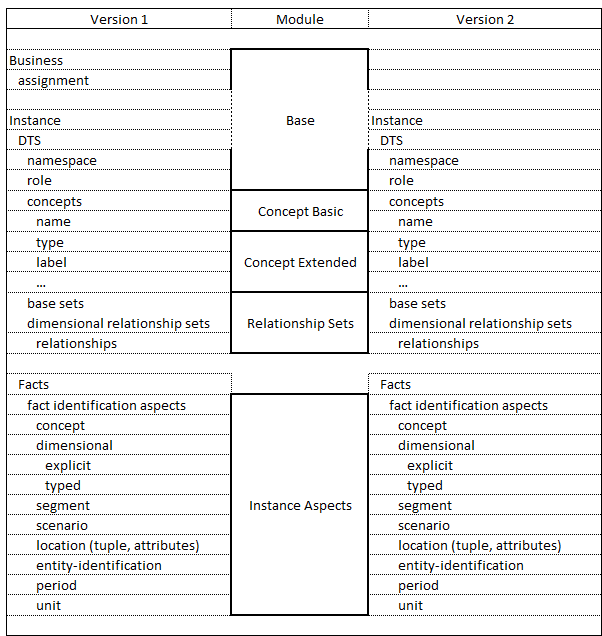 С точки зрения структуры Отчет о версиях представляет собой трехуровневую иерархию. Он используется для группировки изменений как на семантическом, так и на техническом уровнях. На самом высоком уровне располагаются Присвоения, которые документально фиксируют изменения на уровне бизнеса. Семантика, связанная с такими изменениями, может, следовательно, относиться к одному Присвоению, которое, в свою очередь, может охватывать много Действий. Таким образом, формируется средний уровень логических изменений между DTS. На самом нижнем уровне  находятся События, которые отражают конкретные технические изменения, позволяющие схематически представить различия между DTS. События, сами по себе, содержат такой же объем информации о технических изменениях, что и весь Отчет о версиях, однако, они не обладают такой структурой, которая позволила бы интерпретировать их семантику и понять причины, в силу которых были внесены такие изменения. События общего характера не отражаются непосредственно в отчете о версиях. Напротив, они представляют собой объекты абстрактного местоположения, для которых спецификация каждого модуля определяет конкретный синтаксис для изменения события, например, «добавить» или «удалить».Модули основы, концепта и отношение-набор ориентированы на то, чтобы документально фиксировать изменения между двумя DTS, такие как изменения схемы файла пространства имени, имени концепта или атрибута, а также отношений базы ссылок, а модуль аспектов отчета отражает то, что факты, представляющие один и тот же бизнес-пункт отчета, моделируются по-разному в отчетах соответствующих DTS с точки зрения таких аспектов как концепт и измерение.   Утилита, предназначенная для документального отражения изменений идентификации аспекта, используется для подготовки и создания отчетного документа. Такая информация о версиях, представленная в контексте отчета, а не в контексте таксономии, необходима и программному обеспечению для схематичного представления, позволяющему конвертировать исходные данные в XBRL, и аналитическому программному обеспечению, позволяющему анализировать отражаемые в отчете бизнес-факты.      Простое расширение данного вопроса также позволяет рассматривать случаи, в которых изменяются другие аспекты идентификации бизнес-фактов, например, идентификация сегмента и сценария, которая становится размерной, и факты, находящиеся в кортеже, которые идентифицируются кортежами одного уровня, кузенами и, как таковые, становятся размерными фактами (или противоположностями).  6 Примеры6.1 Изменения в законодательстве, требующие изменения пространства имени и имени концепта
Простой пример на Рисунке 2 иллюстрирует Отчет о версиях, подготовленный с учетом изменений в законодательстве, вступивших в силу с нового налогового года. Каждая базовая таксономия содержит только четыре концепта, при этом версии 2009 года и 2010 года отличаются только двумя параметрами: изменениями в пространстве имени (которое отражает изменение в обозначении года и новую версию таксономии) и изменение имени концепта (которое изменилось с DebtOutstanding на TotalDebt). Для схематичного представления пространства имени можно использовать базовый модуль. Событие изменения имени концепта требует выполнения событий, определяемых модулем основного концепта, которые иллюстрируют использование модулей Отчета о версиях. Применяя правила Схематичного представления, все концепты в новой таксономии, имеющие такое же локальное имя, что и в предыдущей таксономии, можно рассматривать Эквивалентными.     Рисунок 2: Изменения в законодательстве, требующие изменения пространства имени и имени концепта 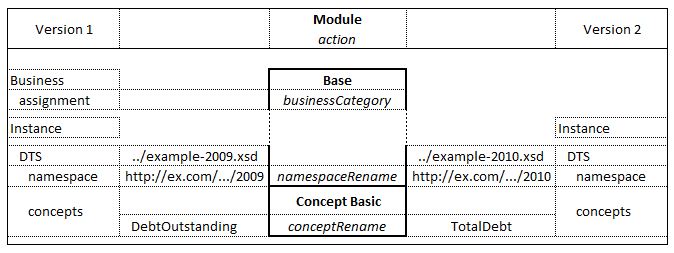 Пример 1: Пример отчета о версиях<report 
xmlns:veria="http://xbrl.org/2010/versioning-instance-aspects" 
xmlns:xlink="http://www.w3.org/1999/xlink" 
xmlns:xbrli="http://www.xbrl.org/2003/instance" 
xmlns:prs-09="http://prs.example.com/xbrl/2009" 
xmlns:xbrldt="http://xbrl.org/2005/xbrldt" 
xmlns:prs-10="http://prs.example.com/xbrl/2010" 
xmlns:xsi="http://www.w3.org/2001/XMLSchema-instance" 
xmlns:ver="http://xbrl.org/2010/versioning-base" 
xmlns:verrels="http://xbrl.org/2010/versioning-relationship-sets" 
xmlns:vercb="http://xbrl.org/2010/versioning-concept-basic" 
xmlns:link="http://www.xbrl.org/2003/linkbase" 
xmlns="http://xbrl.org/2010/versioning-base" xsi:schemaLocation="http://xbrl.org/2010/versioning-base ./../../../schema/versioning-base.xsd http://xbrl.org/2010/versioning-concept-basic ../../../../schema/versioning-concept-basic.xsd"><link:linkbaseRef xlink:type="simple" xlink:href="PincusRevenueService-VersioningReport-2009-to-2010-linkbase.xml" xlink:arcrole="http://www.w3.org/1999/xlink/properties/linkbase"/><fromDTS><link:schemaRef xlink:type="simple" xlink:href="PincusRevenueService-2009.xsd"/></fromDTS><toDTS><link:schemaRef xlink:type="simple" xlink:href="PincusRevenueService-2010.xsd"/></toDTS><assignment id="asmt-2010-final-budget-update"><businessCategory/></assignment><action id="act-2010-satutory-changes"><assignmentRef ref="asmt-2010-final-budget-update"/><namespaceMapping id="evt-2010-namespace-update"><fromURI value="http://prs.example.com/xbrl/2009"/><toURI value="http://prs.example.com/xbrl/2010"/></namespaceMapping><vercb:conceptRename id="evt-2010-debt-rename"><vercb:fromConcept name="prs-09:DebtOutstanding"/><vercb:toConcept name="prs-10:TotalDebt"/></vercb:conceptRename></action></report>Как указывалось ранее, Отчет о версиях XBRL описывает, главным образом, технические различия. Семантические различия и толкования изменений описываются в базах ссылок. Далее приводится пример базы ссылок, отражающий Присвоение, Действие и Событие в Отчете о версиях. Пример 2: Пример базы ссылок в отчете о версиях<link:linkbase 
xmlns:xlink="http://www.w3.org/1999/xlink" 
xmlns:gen="http://xbrl.org/2008/generic" 
xmlns:label="http://xbrl.org/2008/label" 
xmlns:link="http://www.xbrl.org/2003/linkbase"><link:roleRef roleURI="http://www.xbrl.org/2008/role/link" xlink:href="http://www.xbrl.org/2008/generic-link.xsd#standard-link-role" xlink:type="simple"/><link:roleRef roleURI="http://www.xbrl.org/2008/role/label" xlink:href="http://www.xbrl.org/2008/generic-label.xsd#standard-label" xlink:type="simple"/><link:arcroleRef arcroleURI="http://xbrl.org/arcrole/2008/element-label" xlink:href="http://www.xbrl.org/2008/generic-label.xsd#element-label" xlink:type="simple"/><!—Метка для присвоения --><gen:link xlink:type="extended" xlink:role="http://www.xbrl.org/2003/role/link"><link:loc xlink:type="locator" xlink:label="target" xlink:href="PincusRevenueService-VersioningReport-2009-to-2010.xml#asmt-2010-final-budget-update"/><label:label xml:lang="en" xlink:type="resource" xlink:label="label">Ежегодное обновление на основании нового бюджета. </label:label><gen:arc xlink:type="arc" xlink:from="target" xlink:to="label" xlink:arcrole="http://xbrl.org/arcrole/2008/element-label"/></gen:link><!—Метка для действия --><gen:link xlink:type="extended" xlink:role="http://www.xbrl.org/2003/role/link"><link:loc xlink:type="locator" xlink:label="target" xlink:href="PincusRevenueService-VersioningReport-2009-to-2010.xml#act-2010-satutory-changes"/><label:label xml:lang="en" xlink:type="resource" xlink:label="label">Законодательные изменения, связанные с новым бюджетом. </label:label><gen:arc xlink:type="arc" xlink:from="target" xlink:to="label" xlink:arcrole="http://xbrl.org/arcrole/2008/element-label"/></gen:link><!—Метка для события изменения пространства имени --><gen:link xlink:type="extended" xlink:role="http://www.xbrl.org/2003/role/link"><link:loc xlink:type="locator" xlink:label="target" xlink:href="PincusRevenueService-VersioningReport-2009-to-2010.xml#evt-2010-namespace-update"/><label:label xml:lang="en" xlink:type="resource" xlink:label="label">Перенос пространства имени с 2009 г. на 2010 г. </label:label><gen:arc xlink:type="arc" xlink:from="target" xlink:to="label" xlink:arcrole="http://xbrl.org/arcrole/2008/element-label"/></gen:link><!—Метка для события изменение имени концепта --><gen:link xlink:type="extended" xlink:role="http://www.xbrl.org/2003/role/link"><link:loc xlink:type="locator" xlink:label="target" xlink:href="PincusRevenueService-VersioningReport-2009-to-2010.xml#evt-2010-debt-rename"/><label:label xml:lang="en" xlink:type="resource" xlink:label="label">Изменение имени концепта Долг. </label:label><gen:arc xlink:type="arc" xlink:from="target" xlink:to="label" xlink:arcrole="http://xbrl.org/arcrole/2008/element-label"/></gen:link></link:linkbase>Данный пример иллюстрирует исходный отчет From DTS для таксономии 2009 г.: Пример 3: пример, иллюстрирующий предыдущую таксономию<schema 
xmlns:prs="http://prs.example.com/xbrl/2009" 
xmlns:xlink="http://www.w3.org/1999/xlink" 
xmlns="http://www.w3.org/2001/XMLSchema" 
xmlns:link="http://www.xbrl.org/2003/linkbase" targetNamespace="http://prs.example.com/xbrl/2009" elementFormDefault="qualified" attributeFormDefault="unqualified"><import namespace="http://www.xbrl.org/2003/instance" schemaLocation="http://www.xbrl.org/2003/xbrl-instance-2003-12-31.xsd"/><element name="Revenue" id="dts_Revenue" type="xbrli:monetaryItemType" substitutionGroup="xbrli:item" xbrli:periodType="instant"/><element name="Payroll" id="dts_Payroll" type="xbrli:monetaryItemType" substitutionGroup="xbrli:item" xbrli:periodType="instant"/><element name="Capital" id="dts_Capital" type="xbrli:monetaryItemType" substitutionGroup="xbrli:item" xbrli:periodType="instant"/><element name="DebtOutstanding" id="dts_DebtOutstanding" type="xbrli:monetaryItemType" substitutionGroup="xbrli:item" xbrli:periodType="instant"/></schema>Выше представлен целевой отчет To DTS для таксономии 2010 г.: Пример 4: Пример, иллюстрирующий новую таксономию <schema 
xmlns:xlink="http://www.w3.org/1999/xlink" 
xmlns="http://www.w3.org/2001/XMLSchema" 
xmlns:prs="http://prs.example.com/xbrl/2010" 
xmlns:link="http://www.xbrl.org/2003/linkbase" targetNamespace="http://prs.example.com/xbrl/2010" elementFormDefault="qualified" attributeFormDefault="unqualified"><import namespace="http://www.xbrl.org/2003/instance" schemaLocation="http://www.xbrl.org/2003/xbrl-instance-2003-12-31.xsd"/><element name="Revenue" id="dts_Revenue" type="xbrli:monetaryItemType" substitutionGroup="xbrli:item" xbrli:periodType="instant"/><element name="Payroll" id="dts_Payroll" type="xbrli:monetaryItemType" substitutionGroup="xbrli:item" xbrli:periodType="instant"/><element name="Capital" id="dts_Capital" type="xbrli:monetaryItemType" substitutionGroup="xbrli:item" xbrli:periodType="instant"/><element name="TotalDebt" id="dts_TotalDebt" type="xbrli:monetaryItemType" substitutionGroup="xbrli:item" xbrli:periodType="instant"/></schema>6.2 Различные способы применения Концепта Удалить 
Концепт Удалить представляет собой простейшую форму, которая используется для представления факта, отражающего физическое удаление Концепта из таксономии. При этом существуют различные варианты этой идеи, которые позволяют несколько более широко трактовать Концепт Удалить, чем может показаться на первый взгляд. Концепт Удалить используется для отображения использования концепта для бизнес-целей, а не его технической реализации. Это означает, что элемент может оставаться в схеме, но при этом может быть «удален», что будет означать, что он больше не используется.  Концепт Удалить, означающий удаление из таксономии, может также означать удаление из DTS, который является не входным пунктом всей таксономии, а элементом части. Если, например, концепт был импортирован в схему из внешней таксономии, и схема больше не содержит ссылок на него, такой концепт удален из схемы, но не из внешней таксономии.Существует случая, когда концепт все еще находится в схеме, но не рекомендуется для использования. Рекомендация о неиспользовании может быть реализована без изменения схемы, а лишь путем публикации корректировочного листа на сайте таксономии. Концепт Удалить может передать это изменение техническими средствами бизнес-контента на сайте и сообщить техническим потребителям не использовать контент концепта. Более детализованные примеры данного случая будут приведены в обзорном документе.6.3 Изменение размерного представления набора концептов Пример, приведенный на Рисунке 3, иллюстрирует Отчет о версиях относительно технических изменений, возникших в результате применения измерений для замены иерархии концептов. В этом случае факты, представляющие один и тот же указанный в отчете бизнес-пункт, моделируются по-разному в отчетах соответствующих DTS с точки зрения таких аспектов, как концепты и измерения. Отчет о версиях включает в себя описание присвоения с использованием модуля База, описание удаленных концептов иерархического представления и дополнение новых концептов в размерном отчете. (Предполагается, что измерения как таковые либо существовали, либо отдельно были отражены в документах)Изменение в размерном представлении набора концептов Без изменений с точки зрения бизнесаИзменились аспекты концепта и измерений A, B, C и X – первичные пунктыD - измерение (dim)d1, d2 и d3 – элементы домена (mem)Рисунок 3: Технические изменения в размерном представлении набора концептов 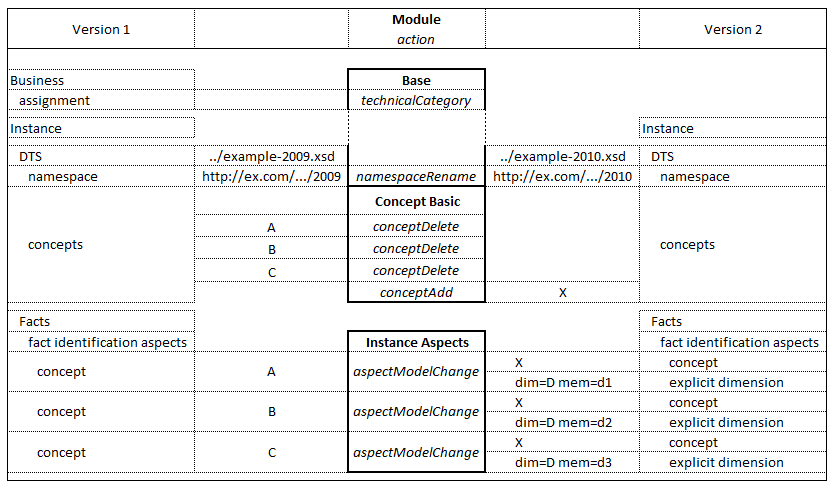 7 ОграниченияОтчеты о версиях XBRL составляются для поддержки только одного исходного отчета From DTS и одного целевого отчета To DTS. В случаях, когда отчет From DTS разделяется на множественные отчеты To DTS или когда множественные отчеты From DTS объединяются в один отчет To DTS, необходимо создавать множественные Отчеты о версиях. Отчет о версиях XBRL не всегда способен документально отразить все без исключения различия между двумя DTS. Кроме того, согласно существующим требованиям, автор Отчета о версиях не обязан документально фиксировать каждое изменение. В общем, воспроизвести абсолютно точно To DTS исходя из From DTS и Отчет о версиях (и наоборот), как таковые, невозможно.  Приложение A СсылкиDIMENSIONSXBRL International Inc.. «Измерения XBRL 1.0»
Игнасио Эрнандес-Рос и Хью Уоллис (Ignacio Hernández-Ros, Hugh Wallis).
(См. http://www.xbrl.org/Specification/XDT-REC-2006-09-18.htm)XBRL 2.1XBRL International Inc. «Расширяемый язык деловой отчетности (XBRL) 2.1, включая исправления до 02 июля 2007 г.» Филлип Энгел, Уолтер Хэмшер, Джефф Шуэтрим, Дэвид ван Кэннон и Хью Уоллис (Phillip Engel, Walter Hamscher, Geoff Shuetrim, David vun Kannon, and Hugh Wallis).
(См. http://www.xbrl.org/Specification/XBRL-RECOMMENDATION-2003-12-31+Corrected-Errata-2008-07-02.htm)XLINKW3C (Консорциум World Wide Web). «Расширяемый язык разметки XML (XLink), Версия 1.0» Стив Дероз, Ив Малер и Дэвид Орчард (Steve DeRose, Eve Maler, David Orchard).
(См. http://www.w3.org/TR/xlink/)XML BaseW3C (Консорциум World Wide Web). «База данных XML»
Джонатан Марш (Johnathan Marsh).
(См. http://www.w3.org/TR/xmlbase/)XML NamesW3C (Консорциум World Wide Web). «Пространства имен в XML 1.0 (Второе издание)»
Тип Брэй, Дэйв Холландер, Андрю Лэйман и Ричард Тобин (Tim Bray, Dave Hollander, Andrew Layman и Richard Tobin).
(See http://www.w3.org/TR/REC-xml-names/)XML Schema StructuresW3C (Консорциум World Wide Web). «Схема XML. Часть 1: Структуры. Второе издание.»
Генри С. Томпсон, Дэйвид Бич, Мюррей Малони и Ноа Мендельсон (Henry S. Thompson, David Beech, Murray Maloney, Noah Mendelsohn).
(См. http://www.w3.org/TR/xmlschema-1/)Приложение В Статус интеллектуальной собственности (не нормативный раздел)Настоящий документ и его переводы могут копироваться и предоставляться другим лицам, а производные работы, которые комментируют или объясняют его, а также помогают в его интерпретации, могут предоставляться, копироваться, публиковаться и распространяться (в полном или частичном объеме) без ограничений любого характера, при условии, что вышеуказанное уведомление об авторском праве и настоящий абзац излагаются во всех таких копиях и производных работах. Однако, в настоящий документ нельзя вносить изменения (такие как, например, удаление уведомления об авторском праве или ссылок на XBRL International или организации XBRL), за исключением тех изменений, которые требуются для перевода с английского языка на другие языки. Члены XBRL International соглашаются предоставить определенные лицензии в рамках Политики интеллектуальной собственности  XBRL International (www.xbrl.org/legal). Настоящий документ и содержащаяся в нем информация предоставляются на условиях «как есть» и XBRL INTERNATIONAL ОТКАЗЫВАЕТСЯ ОТ ВСЕХ ГАРАНТИЙ (ПРЯМЫХ ИЛИ ПОДРАЗУМЕВАЕМЫХ), ВКЛЮЧАЯ, БЕЗ ОГРАНИЧЕНИЯ, ГАРАНТИИ ТОГО, ЧТО ИСПОЛЬЗОВАНИЕ ИЗЛАГАЕМОЙ В НАСТОЯЩЕМ ДОКУМЕНТЕ ИНФОРМАЦИИ НЕ НАРУШАЕТ ПРАВА ИЛИ ПОДРАЗУМЕВАЕМЫЕ ГАРАНТИИ КОММЕРЧЕСКОЙ ВЫГОДЫ ИЛИ ПРИГОДНОСТИ ДЛЯ КОНКРЕТНОЙ ЦЕЛИ. Обращается внимание пользователей настоящего документа на возможность того, что соблюдение или принятие спецификаций XBRL International может потребовать использования изобретения, на которое распространяются патентные права. XBRL International не несет ответственность за указание патентов, в отношении которых для спецификации XBRL International может потребоваться лицензия, или за наведение справок о правовой силе или предмете этих патентов, которые доводятся до его сведения. Спецификации XBRL International носят исключительно потенциальный и консультативный характер. Потенциальные пользователи несут ответственность за свою защиту в отношении ответственности за нарушение патентов. XBRL International не высказывает мнение по поводу правовой силы или предмета прав интеллектуальной собственности или других прав, которые могут быть предъявлены для того, чтобы иметь отношение к реализации или использованию технологии, описанной в настоящем документе, или по поводу того, насколько доступной может быть такая лицензия в рамках таких прав; а также XBRL International не заверяет, что она приложила усилия для установления таких прав. Члены XBRL International соглашаются предоставить определенные лицензии в рамках Политики интеллектуальной собственности  XBRL International (www.xbrl.org/legal). Приложение С Список благодарностей от коллектива авторов (ненормативный раздел)Настоящий документ было бы невозможно подготовить без вклада многих людей. Приложение D История создания документа (ненормативный раздел)Приложение E Корректировочный лист, включенный в настоящий документЭто приложение содержит список ошибок, исправленных в этом документе. Он представляет все те исправления опечаток, которые были одобрены Международной рабочей группой по управлению версиями XBRL, вплоть до 19 октября 2011 года. Гиперссылками на соответствующие обсуждения по электронной почте могут пользоваться только те лица, которые имеют доступ к соответствующим спискам рассылки. Доступ ко внутренним спискам рассылки XBRL ограничивается членами XBRL International Inc. В настоящем документе отсутствуют опечатки.Версия 1МодульВерсия 2БизнесБазаприсвоениеБазаБазаОтчетБазаОтчетDTSБазаDTSпространство имениБазапространство именироль Базароль концептыБазовый концептконцептыимя Базовый концептимя типРасширенный концепттипметкаРасширенный концептметка…Расширенный концепт…базовые наборынаборы размерных отношенийНаборы отношенийбазовые наборынаборы размерных отношенийотношенияНаборы отношенийотношенияФактыФактыаспекты идентификации фактаАспекты отчетааспекты идентификации фактаконцептАспекты отчетаконцептразмерныйАспекты отчетаразмерныйявныйАспекты отчетаявныйнеявныйАспекты отчетанеявныйсегментАспекты отчетасегментсценарийАспекты отчетасценарийрасположение (кортеж, атрибуты)Аспекты отчетарасположение (кортеж, атрибуты)идентификация организацииАспекты отчетаидентификация организациипериодАспекты отчетапериодединица измеренияАспекты отчетаединица измеренияВерсия 1МодульдействиеВерсия 2БизнесБазаприсвоениебизнес категорияОтчетОтчетDTS…/example-2009.xsd…/example-2010.xsdDTSпространство имениhttp://ex/com/...2009изменение пространства имениhttp://ex/com/...2010пространство имениконцептыОсновной концептконцептыDebtOutstandingизменение имени концептаTotalDebtВерсия 1Версия 2AX (dim D, mbr d1)BX (dim D, mbr d2)CX (dim D, mbr d3)Версия 1МодульдействиеВерсия 2БизнесБазаприсвоениетехническая категорияОтчетОтчетDTS…/example-2009.xsd…/example-2010.xsdDTSпространство имениhttp://ex/com/...2009изменение пространства имениhttp://ex/com/...2010пространство имениОсновной концептконцептыАконцепт УдалитьконцептыконцептыВконцепт УдалитьконцептыконцептыСконцепт Удалитьконцепт ДобавитьХФактыФактыаспекты идентификации фактаАспекты отчетааспекты идентификации фактаконцептАизменить модель аспектаХконцептконцептАизменить модель аспектаdim=D mem=d1 явное измерениеконцептВизменить модель аспектаХконцептконцептВизменить модель аспектаdim=D mem=d2 явное измерениеконцептСизменить модель аспектаХконцептконцептСизменить модель аспектаdim=D mem=d3 явное измерениеДатаАвторПодробности20 июня 2010 г.Ян Стокс-РизСоздал первичный документ на основе существующей базовой спецификации. 12 сентября  2010 г.Герм ФишерСоздал первую объединенную версию на основе обзорных материалов по отчетам-аспектам и вопросам измерений отношений-наборов. 23 январь 2011 г.Герм ФишерОбновил примеры для идентификатора концепта QName и внес корректировки в вопросы валидации. 01 февраля 2011 г.Уорвик ФостерДобавил пояснения к Концепту Удалить. 18 октября 2011 г.Хью УоллисРазличные редакторские правки для пояснения и исправления грамматических ошибок и правописания. 